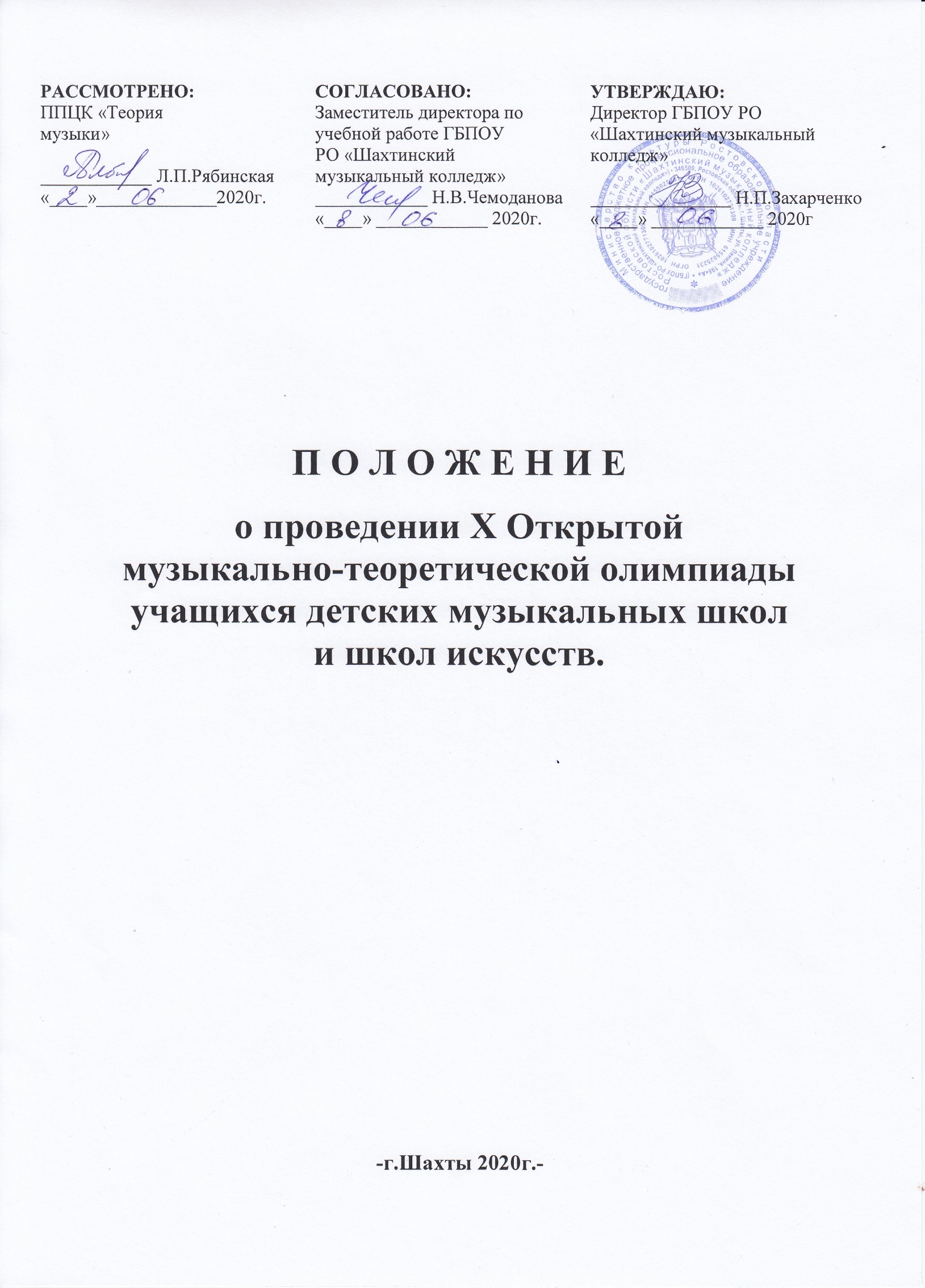 ПОЛОЖЕНИЕо проведении Х Открытой музыкально-теоретической олимпиады
учащихся детских музыкальных школ и школ искусствг. ШахтыОБЩИЕ ПОЛОЖЕНИЯ1.1. Учредитель Олимпиады: ГБПОУ РО «Шахтинский музыкальный колледж».1.2. Олимпиада по музыкально-теоретическим предметам является смотром достижений педагогических коллективов в преподавании музыкально-теоретических и музыкально-исторических дисциплин, способствуя повышению методического уровня преподавания, а также выявлению талантливых учащихся – будущих абитуриентов ССУЗов. Победители Олимпиады имеют преимущество при поступлении в ГБПОУ РО «Шахтинский музыкальный колледж».ЦЕЛИ И ЗАДАЧИ ОЛИМПИАДЫ:повышение уровня музыкально-теоретической подготовки юных музыкантов; профориентация и подготовка учащихся детских музыкальных школ и школ искусств к поступлению в ССУЗы культуры и искусства;                                                                                      обмен передовым педагогическим опытом, развитие форм творческого сотрудничества преподавателей;создание условий для формирования единого образовательного пространства учебных заведений искусств Каменск-Шахтинского методического объединения; укрепление творческих контактов между учебными заведениями различных звеньев музыкального образования: школа – колледж - ВУЗ.
3. УСЛОВИЯ ПРОВЕДЕНИЯ ОЛИМПИАДЫ3.1. Олимпиада проводится на базе Шахтинского музыкального колледжа по адресу: 346500 г. Шахты, ул. Ленина, 198 «А»E-mail: muzkol12@mail.ru Этот e-mail адрес защищен от спам-ботов, для его просмотра у Вас должен быть включен Javascript Телефон/факс 8-(8636) 23-76-04;Контактный телефон: 8-928-130-49-04 (Рябинская Любовь Петровна)E-mail: l.ryabinskaya@yandex.ru3.2. Олимпиада состоится 21 марта 2021 года. Начало конкурса - в 10.30. Регистрация участников с 9.00.3.3. Олимпиада проводится по конкурсной номинации «Сольфеджио и теория музыки». 3.4. Задания Олимпиады разрабатываются согласно программным требованиям по сольфеджио для учащихся ДМШ и ДШИ.
4. УСЛОВИЯ УЧАСТИЯ В ОЛИМПИАДЕ4.1. В конкурсной программе Олимпиады могут принять участие учащиеся ДМШ и ДШИ по следующим категориям:I категория - учащиеся 4-5-х классов (семилетний курс обучения), 3 - 4 классов (пятилетний курс),II категория - учащиеся 6-7-х классов (семилетний курс), 5 классов (пятилетний курс).4.2. Финансовые условия участия в олимпиаде.Размер вступительного взноса за участие в конкурсе составляет 500 рублей.Оплата организационных взносов осуществляется согласно договору на расчетный счет ГБПОУ РО «Шахтинский музыкальный колледж». 4.4. Оплату всех расходов, связанных с проездом и питанием несет направляющая организация. 4.5. Для участия в конкурсе необходимо предоставить следующие документы:заявка (по образцу);согласие участника конкурса (родителя, законного представителя) на обработку персональных данных (скачать бланк);квитанция, подтверждающая оплату взноса за участие в конкурсе (скачать).Заявки без подтверждения оплаты считаются недействительными.Форма заявки:Название и адрес учебного заведения, код города, телефон. Ф.И.О. участника, класс, программа обучения (7-летний или 5-летний курс).Ф.И.О. преподавателя, подготовившего конкурсанта, контактный телефон.
4.6. Заявки на участие в Олимпиаде принимаются организационным комитетом до 10 марта 2021 года включительно. Вся информация об олимпиаде помещается на сайте Шахтинского музыкального колледжа.НАГРАЖДЕНИЯ5.1. Победители конкурсной программы Олимпиады, награждаются дипломами лауреатов I, II и III степени, остальные участники – грамотами за участие в олимпиаде. 5.3. Преподаватели награждаются благодарственными письмами за подготовку учащихся к Олимпиаде.5.4. Жюри Олимпиады имеет право: присуждать не все призовые места; присуждать специальные дипломы за разные виды заданий.5.5. Решения жюри окончательны и пересмотру не подлежат.ТРЕБОВАНИЯ ОЛИМПИАДЫХ Открытая музыкально-теоретическая олимпиада по сольфеджио и теории музыки проводится в два этапа.I этап «Письменный тур» предполагает выполнение письменных заданий и включает в себя:1. Письменную работуа) мелодический диктант в объеме программных требований по курсу сольфеджио для ДМШ и ДШИ (8-10 проигрываний);б) интервальный диктант (3 проигрывания),в) функциональный диктант (3 проигрывания),2. Тестовые задания по музыкальной грамоте в рамках программных требований (указать правильный ответ, найти ошибки, определить соответствие и т.д.). II этап «Устный тур» включает в себя два раздела: «Практическое музицирование» включает следующие формы заданий:чтение с листа одноголосной мелодии (соответственно программным требованиям),игра (пение) мелодии с аккомпанементом, по аккордовой схеме,гармонический анализ фрагмента музыкального произведения, сочинение мелодии к заданному аккомпанементу;«Домашнее задание» предполагает:исполнение выученного вокального произведения (вокализа, песни, романса, дуэта, инвенции) с собственным аккомпанементом, a capella или с участием концертмейстера (критериями оценки являются чистота интонации и выразительность исполнения), демонстрацию творческого задания.Конкурсанту дано право выбора формы творческого задания: сочинение пьесы на заданную тему,сочинение вокального произведения на заданный текст.Критериями оценки являются:для сочинений -яркость и оригинальность воплощения художественного образа,грамотность изложения музыкального материала,артистизм исполнения,            В качестве иллюстраторов могут привлекаться учащиеся и преподаватели ДМШ и ДШИ.Творческие работы должны быть предоставлены в оргкомитет олимпиады по электронной почте  не позднее 5 марта 2021 года включительно. Лучшие творческие работы в разделе «Композиция» награждаются специальными дипломами. 7. КРИТЕРИИ ОЦЕНКИПобедители олимпиады определяются по сумме баллов, набранных участниками в    двух        этапах   конкурса.Максимальное количество баллов присуждаемых за выполнение заданий письменного и устного тура:Жюри имеет право присуждать поощрительные дипломы.Рекомендуемые учебные пособия:1. Лежнева О. Ю. Практическая работа на уроках сольфеджио: Диктант. Слуховой анализ: Учеб. пособие для уч-ся 1-8 классов детских музыкальных школ и детских школ искусств. - М., 2003. - 96 с.: ноты.2. Калугина М., Халабузарь П. Воспитание творческих навыков на уроках сольфеджио. Методическое пособие для ДМШ. - М., 1989. - 119 с.: ноты.3. Как преподавать сольфеджио в XXI веке / Сост. О. Берак, М. Карасева. - М., 2009. - 224с., ил.4. Калинина. Г. Рабочая тетрадь по сольфеджио 1 класс. - М.: 2006. - 33 с.5. Калинина Г. Рабочая тетрадь по сольфеджио 2 класс. - М.: 2005. - 32 с.6. Калинина Г. Рабочая тетрадь по сольфеджио 5 класс. - М.: 2006. - 32 с.7. Калинина Г. Музыкальные занимательные диктанты для учащихся младших классов ДМШ и ДШИ. - М.: 2008. - 32 с.8. Калинина Г. Музыкальные занимательные диктанты для учащихся 4-7 классов ДМШ и ДШИ. - М.: 2008. - 32ТурРазделМаксимальное количество балловI этап «Письменный тур»мелодический диктант10I этап «Письменный тур»интервальный диктант4I этап «Письменный тур»функциональный диктант6I этап «Письменный тур»тестирование20I этап «Письменный тур»ИТОГО:40 балловII этап «Устный тур»«Практическое музицирование»20II этап «Устный тур»«Домашнее задание»20II этап «Устный тур»ИТОГО:40 балловДипломКоличество балловГран-при80Лауреат I степени74-79Лауреат II степени68-73Лауреат III степени60-67Грамота за участие в олимпиадеНиже 60 баллов